避難所運営用資機材一覧（指定拠点避難所）※各資機材の取扱説明書は、避難所開設セット内（指定拠点避難所）または防災倉庫内（各中学校）にあります。また、ホームページ（https://www.city.gifu.lg.jp/12763.htm）にも掲載していますので、ご利用ください。　　　　資機材の中には、指定拠点避難所ではなくコミセンに保管している地域もあります。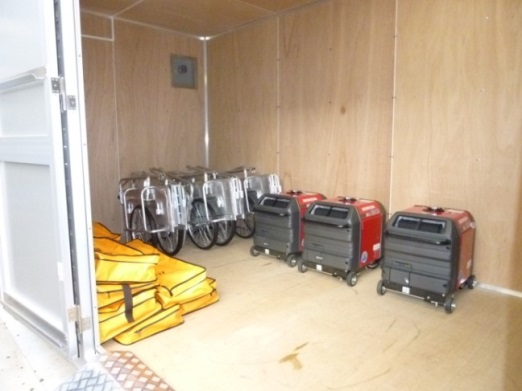 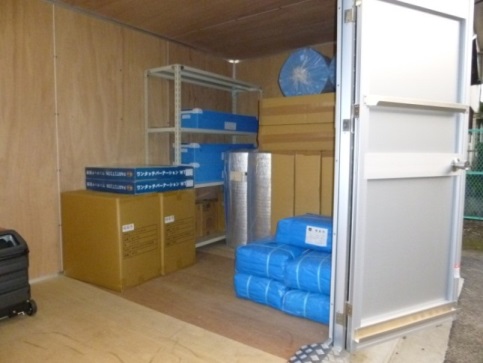 資 機 材 名資 機 材 名①毛布②簡易トイレセット(処理袋10枚付)③簡易トイレ処理袋(200枚入り/箱)④肘掛付簡易トイレセット(処理袋25枚付)⑤仮設トイレ（ドント・コイ）⑥マンホールトイレ⑦マンホールトイレ用テント(シングル・ダブル)⑧個室テント⑨間仕切り(段ボール製・ナイロン製)⑩避難所用マット(1ｍ×20ｍ)⑪避難所開設セット⑫防雨シート⑬発動発電機（ガソリン式、ガス式）⑭投光器セット（ハロゲン、ＬＥＤ）⑮コードリール⑯保存用ガソリン(1缶1ℓ入り)⑰カセットガスボンベ⑱ハイジャッキ　　　　　　　　　　　　　　資 機 材 名資 機 材 名⑲炊飯装置　　　　　　　　　　　　　　　　　⑳救急医療セット　　　　　　　　　　　　　㉑LPガス装置(ボンベ庫)　　　　　　　　　　㉒折畳式　リヤカー㉓災害救助用 資機材セット㉔救命ロープ㉕特設公衆電話セット㉖携帯電話充電器㉗緊急時用浄水装置㉘給水用容器㉙ポータブルトイレ㉚簡易ベッド㉛ワンタッチパーテーション㉜ロールフィルムパーテーション㉝感染症対策災害時清掃キット㉞感染症対策資機材セット㉟屋内型避難所用テント（ひなんルーム）㊱汚物処理袋資機材一式